Maşina simplă de cusutMaşina simplă de cusut este utilajul principal utilizat în procesul de confecţionare a îmbrăcămintei din țesături.Maşina simplă de cusut este folosită la executare cusăturilor tighel pe care le formează cu două fire de aţă înfilate unul la ac şi al doilea la suveică.ClasificareIn funcţie de destinaţie maşini de cusut industrialemaşini de cusut casniceIn funcţie de modul de acţionaremaşini acţionate mecanicmaşini acţionate prin pedalămaşini acţionate manualIn funcţie de forma suveiciimaşini cu suveică rotundămaşini cu suveică lungămaşini fără suveicăIn funcţie de mişcarea apucătoruluimaşini cu apucător rotativmaşini cu apucător oscilantIn funcţie de cusătura realizatămaşini de cusut cu un ac ce realizează tighel simplumaşini cu două ace care realizează tighele în paralelmaşini de cusut în zigzagMaşinile de cusut sunt dotate cu mecanisme necesare funcţionării. După rolul pe care-l au la maşină sunt:mecanisme de transmisie care au rolul să preia mişcarea de rotaţie de la motorul electric şi s-o transmită arborelui principal al maşiniimecanisme executiveOrganul de maşină este partea indivizibilă dintr-un mecanism care pe timpul funcţionării îndeplineşte o funcţie dată .Organul lucrător al maşinii este organul de maşină care participă direct la realizarea cusături şi vine în contact direct cu materialul de cusut sau cu aţa de cusut.MAŞINA SIMPLǍ DE CUSUT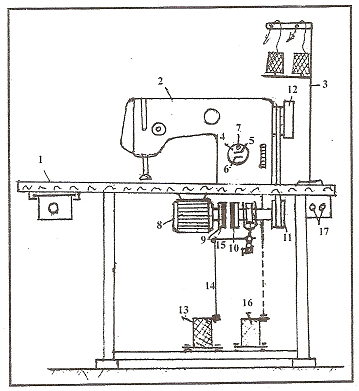 1 – masa de lucru                                10 – disc                          2 – corpul maşinii                                11 – roată de curea                   3 – suportul bobinelor                         12 - volant           4 – vizor                                                13 - pedală                                       5, 6 – nivelul uleiului                           14 - lanţ7 – orificiu de alimentare                    15 – pârghie dublă9 – disc de fricţiune                             16 - pedală                                                       17 - întrerupătoareOrgane de lucru ale maşinii simple de cusutParticipă la formarea cusăturii tighel simplu şi în timpul coaserii vin în contact direct cu firele de aţă şi materialele cusute.Dispozitiv de tensionareDereglări și remedieri la cusătura tighelOrganul de lucruDenumireElemente componenteRolMişcareAcul1 - butuc2 – tijă3 – vârf4 –orificiu5 – şanţ lung6 – şanţ scurtde a transporta firul superior prin material şi de a forma bucla pentru împletire cu firul de la suveicăde ridicare coborâre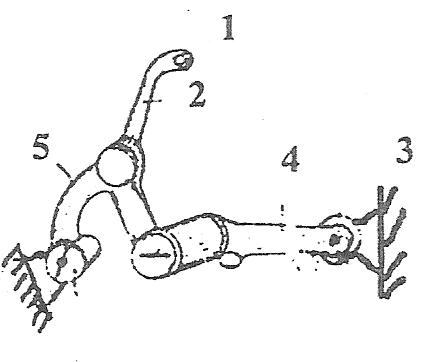 Debitor de fir1 - conducător de fir2 - braţ debitor3 - arbore principal4 - manivelă5 - braţ articulat6 - şurub de articulaţieconduce firul de la ac şi îl tensionează după împletirea cu firul de la suveicăcomplexă,de forma cifrei opt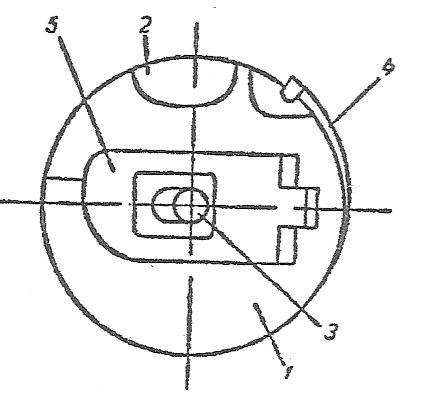 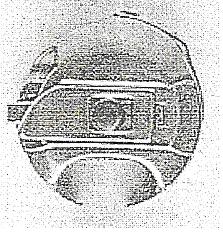 Suveică1 - corp2 – locaş de stabilizare în carcasă3 – suportul bobinei cu fir4 – peniţă de tensionare5 – portiţă de     asigurare în carcasăAlimentează maşina cu firul inferior şi îl tensionează în vederea formării cusăturiinu are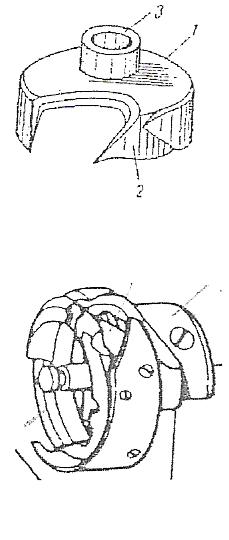 Apucător1 - corp2 – cioc  (cârlig) de prindere3 – butucde a prinde bucla formată de ac şi de a o împleti cu firul de la suveicăde rotaţie de la muncitor spre spatele maşinii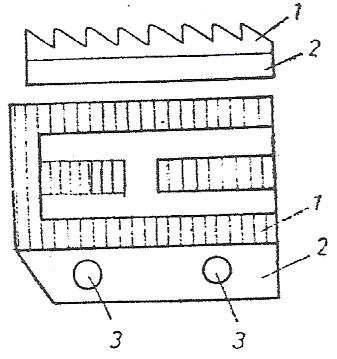 Transportor1 – cremalieră dinţată2 – suportul cremalierei3 – orificii de montarede a transporta materialul în timpul coaseriiComplexă de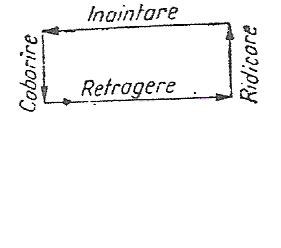 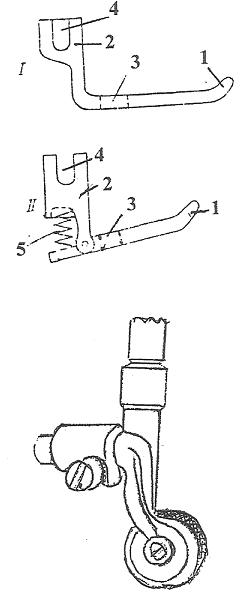 Picioruş de presare1 – talpa2 – suport3 – orificiu4 – locaş de montare5 - arcde a presa materialul pe transportor în vederea realizării transportuluiNu are mişcare,este acţionat în sus şi în jos pentru  introducerea materialuluiElementeconstructiveRolMişcare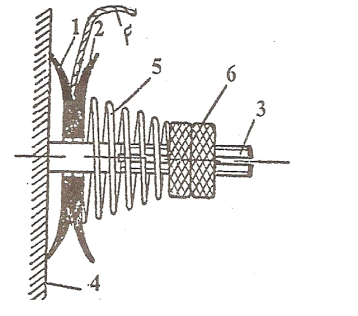 1,2-discuri 3- şurub prezon4-carcasă5- arc elicoidal6- piuliţă                      De a tensiona firul superior F care alimentează acul       -Dereglări și 
defecțiuniCauze care le producModul de remediereMașina are mers 
greoi- cureaua de transmisie e prea lungă sau prea strânsă pe roți- întinderea sau slăbirea curelei pe roțiMașina are mers 
greoi- mașina nu este lubrifiată- lubrifierea mașiniiMașina are mers 
greoi- între apucător și carcasă au pătruns scame sau capete de ață-	demontarea	apucătorului	șicurățarea de scameRuperea acului la 
mașină- acul este montat greșit- corectarea poziției aculuiRuperea acului la 
mașină- acul este strâmb sau uzat- înlocuirea aculuiRuperea acului la 
mașină-	acul	este	prea	subțire	față	dematerial- se pune un ac mai grosRuperea acului la 
mașină- materialul este prea gros și dur- se trage moderat de materialRuperea firului 
superior-	firul	prezintă	neregularități	întorsionare- se pune un fir bine torsionatRuperea firului 
superior- firul este prea gros față de ac- se înlocuiește firul superiorRuperea firului 
superior- firul este blocat de mașină- deblocarea mașinii de firRuperea firului 
superior- firul nu corespunde ca finețe- se schimbă firul superiorRuperea firului 
superior- orificiul plăcuței are asperități- recondiționarea plăcuței aculuiRuperea firului 
inferior- firul inferior este supratensionat- detensionarea firului inferiorRuperea firului 
inferior- penișa suveicii are asperități- șlefuirea sau înlocuirea penișeiRuperea firului 
inferior- bobina este supraîncărcată- se descarcă bobina de firînșirarea cusăturii 
pe față- firul de la suveică este subtensionat- se strânge penița la suveicăînșirarea cusăturii 
pe față- firul superior este prea tensionat- slăbirea firului de la acînșirarea cusăturii 
pe față- noduri blocate sub peniță- curățirea suveicii sub peniță de noduriînșirarea cusăturii 
pe dos- firul de la ac este subtensionat- tensionarea firului de la acînșirarea cusăturii 
pe dos- firul suveicii este supratensionat- slăbirea firului la suveicăînșirarea cusăturii 
pe dos- firul acului este blocat- deblocarea firului de la acPerforarea 
materialului de 
către ac- acul are vârful uzat- ascuțirea sau înlocuirea aculuiPerforarea 
materialului de 
către ac- acul este prea gros- înlocuirea aculuiPerforarea 
materialului de 
către ac- pasul cusăturii este prea des- reglarea pasului de cusăturăScăpări de coasere- acul nu formează bucla corect- verificarea poziției aculuiScăpări de coasere- apucătorul are cursă scurtă- reglarea cursei apucătoruluiScăpări de coasere- cursa acului este prea sus sau prea jos- reglarea cursei aculuiScăpări de coasere- apucătorul are vârful uzat- recondiționarea apucătorului - detensionarea firelor de ațăîncrețirea 
materialului- firele sunt supratensionate- recondiționarea apucătorului - detensionarea firelor de ațăîncrețirea 
materialului- transportorul este uzat- recondiționarea transportoruluiîncrețirea 
materialului- pasul tighelului este prea mare- reglarea pasului de tighel